SARL AUTOCARS HALBIG 	 	 	 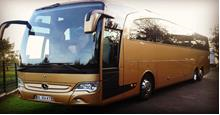 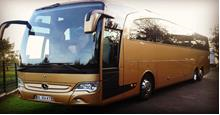 ZAE plan de cartier 	 	 	 	 	 99, avenue des cigales 83143 LE VAL 	 	 	 Mail : autocarshalbig@gmail.com 	 	 	 Tel : 04.94.86.40.78 	 	 	 	 	 Licence : IMO 83100043  	 	 	 	 Site internet : www.autocarshalbig.com 	 	  .  PROGRAMME DES VOYAGES        /!\ Certaines dates sont susceptibles d’être changées.                                                                  	. AOUT 202207 AOUT                   CORSO LAVANDE DIGNE                                                                                                                            30€29 AOUT                   CASSIS 3 ou 5 calanques + navette petit train + visite Castellet                                                       50€.SEPTEMBRE 2022.1er AU 05                  PUY DU FOU (CINESCENIE)MARAIS POITEVIN LA ROCHELLE FUTUROSCOPE                               670€ Vendredi 9	 VINTIMILLE(Avec repas arrière pays 60€)						    28€Du 17 AU 22            HAUTE CORSE  Balagne pension complète excursions animation….                                     	   780€Dimanche 25 	CABARET FRANKY FOLIES spécial CHIPPENDALE                                                                                60€Vendredi 23             VINTIMILLE (avec repas arrière pays 60€ )                                                                                          28€Mardi 27+Me23/11 LES BAUX (CARRIERES DE LUMIERE) Déjeuner ST REMY DE PROVENCE                                      68€                                                                                               OCTOBRE 2022  Du 1er au 08              ESPAGNE PORTUGAL Burgos Porto Aveiro Coimbra Nazare Fatima LISBONNE                          995€Mardi 11                   ROUSSILLON (sentier des ocres)déjeuner typique FONTAINE DE VAUCLUSE                                66€ Samedi 15                SANREMO marché                                                                                                                                      30€ Du 17 au20              ANDORRE PRNCESSA PARK pension complète excursions boissons animation etc                    350€Du 24 au 27             SANTA SUSANNA Costa Brava Hôtel TAHITI PLAYA( les pieds dans l eau )                                   225€Vendredi 28             VINTIMILLE ( avec repas arrière pays 60 € )                                                                                          28€Dimanche 30           TRAIN DES PIGNES Déjeuner inclus                                                                                                        76€                                                                                                                             NOVEMBRE  2022Jeudi 03                   MARSEILLAN La ferme marine Coquillages à volonté)                                                                        76€Ma 08                      Palais FACTEUR CHEVAL Drome +REPAS TYPIQUE FERME ( à volonté)                                             85€Lundi 14                   LES GRANDS BUFFETS NARBONNE ( déjeuner à volonté)                                                                100€Jeudi 17 & 24         MARSEILLE GROTTE COSQUER Déjeuner inclus                                                                                     66€Dimanche  20         CABARET Franky Folies déjeuner spécial beaujolais                                                                            60€Du 26 AU 28           GERS TOULOUSE CARCASSONNE 3JRS  Pension complète                                                                295€Vendredi 18            VINTIMILLE ( avec repas arrière-pays 60€)                                                                                             28EMardi 22                  SAN REMO marché                                                                                                                                      30€Mercredi 23             LES BAUX Carrières de lumière DEJEUNER  ST REMY DE PROVENCE                                               68€                                                                                              DECEMBRE 2022Je 1er                         MARSEILLAN La ferme marine Coquillages à volonté                                                                         76 € Ven 2 et 16              VINTIMILLE (avec déjeuner arrière-pays 60€)                                                                                       28€Du 08 au 09             LYON FETE DE LA LUMIERE déjeuner bouchon et marché de noël                                                 225€Ma 06                       Marche de NOEL MONACO                                                                                                                       36€Dim 11                      LA JONQUERA shopping de noël déjeuner inclus                                                                                 70€Du 13 au 15             Marché de noël COSTA BRAVA BARCELONE «  Promo «                                                                   160€ Du 18 AU 21            Marché de Noel en ALSACE COLMAR RIQUEWHIR STRASBOURG  (reservation urgente         485 €         PREVISIONS            Soldes Calella Promo 25 au 28 /01 :250 € Carnaval de Venise 14 au 17 Février      	